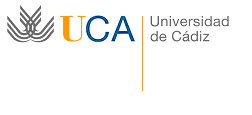 ANEXO VI. IMPRESO DE DECLARACIÓN DE COMISIÓN DE SERVICIO Datos Bancarios (indicar 24 dígitos número cuenta):IBAN       Datos presupuestarios:Unidad de Gasto (clave y descripción): Administración/Servicio del Centro que gestiona la Unidad de Gasto: Motivo:  Itinerario: Día y hora de salida: Día y hora de regreso: DECLARO: Que he realizado la comisión de servicio indicada siendo autorizada previamente por el Responsable así como que no he percibido ninguna otra ayuda o subvención, por vía pública ni privada para este mismo fin, siendo los gastos que solicito que me sean abonados son los siguientes:                                                                                       CUENTA JUSTIFICATIVA DEFINITIVA DE GASTOS:		                                                                                                                                                                                                           ===========================================DOCUMENTACIÓN (ORIGINAL) QUE SE ADJUNTA:    ___  FACTURA ALOJAMIENTO   ___  BILLETES  LOCOMOCIÓN    ____  TIQUES AUTOPISTA  ___ OTROS: (Fecha y firma del interesado)                                           Cádiz, 22 de julio de 2022______________________________________________________________________________________________________________D. __________________________________________, que desempeña el cargo de ________________________________, y como Responsable de la Unidad de Gastos arriba indicada,  HAGO CONSTAR: Que el comisionado que firma arriba ha sido autorizado para realizar la comisión de servicio indicada con derecho a indemnización; y quedando aprobada la cuenta justificativa de gastos que presenta conforme a la normativa legal vigente.(Fecha, firma y cargo que desempeña el Responsable)      Cádiz, a            de                                        de                       ______________________________________________________________________________________________________________PROTECCIÓN DE DATOS:En cumplimento de la Ley 15/1999, de 13 de diciembre, de Protección de datos de carácter personal, se informa que los datos personales recogidos en este formulario serán incorporados y tratados en el fichero  “ECONÓMICO- TERCEROS” aplicación UXXI - ECONÓMICO cuya finalidad  es la gestión de económica-financiera pública, gestión contable, fiscal y contratación administrativa, inscrito en el Registro de Ficheros de Datos Personales de la Agencia de Protección de Datos, y podrán ser cedidos según lo previsto en la Ley. La dirección donde el interesado podrá ejercer los derechos de acceso, rectificación, cancelación y oposición ante el mismo es Gerencia, c/ Ancha, 10, 11001 Cádiz; todo lo cual se informa en cumplimiento del artículo 5 de la Ley Orgánica 15/1999 de 13 de diciembre, de Protección de Datos de Carácter Personal. Datos personalesDatos personalesDatos personalesDatos personalesDatos personalesDatos personalesDatos personalesDatos personalesDatos personalesDatos personalesNombre y apellidos:Nombre y apellidos:Nombre y apellidos:NIF:Domicilio particular: Domicilio particular: Domicilio particular: Localidad:Localidad:CP.Centro de trabajo:Centro de trabajo:Centro de trabajo:Centro de trabajo:Grupo de clasificación:Grupo de clasificación:Grupo de clasificación:Grupo de clasificación:IIICategoría o cargo que desempeña:Categoría o cargo que desempeña:Categoría o cargo que desempeña:Categoría o cargo que desempeña:Teléfono de contactoTeléfono de contactoTeléfono de contactoTeléfono de contactoDirección de correo electrónico:Dirección de correo electrónico:Dirección de correo electrónico:Dirección de correo electrónico:EUROS1. LOCOMOCIÓN- Vehículo particular- Vehículo particular- Vehículo particular- Vehículo particulartotal Km.total Km.210,68X 0,19€/km- Autopista …………………………………………………………………………………………- Autopista …………………………………………………………………………………………- Autopista …………………………………………………………………………………………- Autopista …………………………………………………………………………………………- Autopista …………………………………………………………………………………………- Autopista …………………………………………………………………………………………- Autopista …………………………………………………………………………………………- Autopista …………………………………………………………………………………………- Autopista …………………………………………………………………………………………- Otros medios (especifíquelos): …………………………………………………………………..- Otros medios (especifíquelos): …………………………………………………………………..- Otros medios (especifíquelos): …………………………………………………………………..- Otros medios (especifíquelos): …………………………………………………………………..- Otros medios (especifíquelos): …………………………………………………………………..- Otros medios (especifíquelos): …………………………………………………………………..- Otros medios (especifíquelos): …………………………………………………………………..- Otros medios (especifíquelos): …………………………………………………………………..- Otros medios (especifíquelos): …………………………………………………………………..- Otros gastos (taxi, aparcamiento)………………………………………………………………...- Otros gastos (taxi, aparcamiento)………………………………………………………………...- Otros gastos (taxi, aparcamiento)………………………………………………………………...- Otros gastos (taxi, aparcamiento)………………………………………………………………...- Otros gastos (taxi, aparcamiento)………………………………………………………………...- Otros gastos (taxi, aparcamiento)………………………………………………………………...- Otros gastos (taxi, aparcamiento)………………………………………………………………...- Otros gastos (taxi, aparcamiento)………………………………………………………………...- Otros gastos (taxi, aparcamiento)………………………………………………………………...(+) Total locomoción(+) Total locomoción(+) Total locomoción(+) Total locomoción(+) Total locomoción(+) Total locomoción(+) Total locomoción(+) Total locomoción(+) Total locomoción2. DIETAS- Alojamiento…………………………………………………………………………………...…- Alojamiento…………………………………………………………………………………...…- Alojamiento…………………………………………………………………………………...…- Alojamiento…………………………………………………………………………………...…- Alojamiento…………………………………………………………………………………...…- Alojamiento…………………………………………………………………………………...…- Alojamiento…………………………………………………………………………………...…- Alojamiento…………………………………………………………………………………...…- Alojamiento…………………………………………………………………………………...…- Manutención0días x 46,88€/día ……………………………………………………….días x 46,88€/día ……………………………………………………….días x 46,88€/día ……………………………………………………….días x 46,88€/día ……………………………………………………….días x 46,88€/día ……………………………………………………….días x 46,88€/día ……………………………………………………….días x 46,88€/día ……………………………………………………….- Otros gastos …………………………………………………………………………….……….- Otros gastos …………………………………………………………………………….……….- Otros gastos …………………………………………………………………………….……….- Otros gastos …………………………………………………………………………….……….- Otros gastos …………………………………………………………………………….……….- Otros gastos …………………………………………………………………………….……….- Otros gastos …………………………………………………………………………….……….- Otros gastos …………………………………………………………………………….……….- Otros gastos …………………………………………………………………………….……….(+) Total dietas(+) Total dietas(+) Total dietas(+) Total dietas(+) Total dietas(+) Total dietas(+) Total dietas(+) Total dietas(+) Total dietas(=) TOTAL GASTOS(=) TOTAL GASTOS(=) TOTAL GASTOS(=) TOTAL GASTOS(=) TOTAL GASTOS(=) TOTAL GASTOS(=) TOTAL GASTOS(=) TOTAL GASTOS(=) TOTAL GASTOSNº adelanto que se justifica (en su caso)Nº adelanto que se justifica (en su caso)Nº adelanto que se justifica (en su caso)Nº adelanto que se justifica (en su caso)(-) Importe adelantado(-) Importe adelantado(-) Importe adelantado(-) Importe IRPF(-) Importe IRPF(-) Importe IRPF(-) Importe IRPF(-) Importe IRPF(-) Importe IRPF(-) Importe IRPF(-) Importe IRPF(-) Importe IRPF(=) IMPORTE FINAL A LIQUIDAR(=) IMPORTE FINAL A LIQUIDAR(=) IMPORTE FINAL A LIQUIDAR(=) IMPORTE FINAL A LIQUIDAR(=) IMPORTE FINAL A LIQUIDAR(=) IMPORTE FINAL A LIQUIDAR(=) IMPORTE FINAL A LIQUIDAR(=) IMPORTE FINAL A LIQUIDAR(=) IMPORTE FINAL A LIQUIDAR